Rzeszów, 2021-06-25MARSZAŁEK WOJEWÓDZTWA PODKARPACKIEGO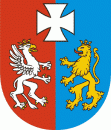 OS-III.720.11.2021.APDECYZJANa podstawie art. 104 i art. 107 § 1 ustawy z dnia14 czerwca 1960 r. 
Kodeks postępowania administracyjnego (t.j. Dz. U. z 2021 r., poz. 735) oraz 
art. 34 ust. 7 ustawy z dnia 6 marca 2018 r. Prawo przedsiębiorców (t.j. Dz. U. 2021 r., poz. 162) uznaję stanowisko przedstawione przez TECH MAG Sp. z o.o. 
w Przemyślu, ul. Wybrzeże Ojca Świętego Jana Pawła II 20, 37-700 Przemyśl 
(NIP: 7952539069, REGON: 365705278), co do zakresu i sposobu stosowania przepisów ustawy z dnia 13 czerwca 2013 r. o gospodarce opakowaniami i odpadami opakowaniowymi (Dz. U. z 2020 r., poz. 1114), w sprawie dotyczącej ustalenia czy spółka jest podmiotem wprowadzającym do obrotu produkty w opakowaniach obowiązanym do uiszczenia opłaty produktowej w przypadku:gdy z kraju transportowane byłyby palety drewniane do producenta w Wielkiej Brytanii skąd powracałby z towarem z powrotem do dystrybutora – 
za nieprawidłowe,gdy towar byłby importowany na palecie drewnianej jednorazowej 
i wprowadzany na rynek polski w niezmienionej postaci – za nieprawidłowe.UZASADNIENIEPismem z dnia 12.05.2021 r. (data wpływu do Kancelarii Ogólnej 14.05.2021 r.) TECH MAG Sp. z o.o. w Przemyślu, ul. Wybrzeże Ojca Świętego Jana Pawła II 20, 
37-700 Przemyśl złożyła wniosek o wydanie na podstawie art. 34 ustawy z dnia 
6 marca 2018 r. Prawo przedsiębiorców (t.j. Dz. U. z 2021 r., poz. 162) interpretacji indywidualnej z zakresu ustawy z dnia 13 czerwca 2013 r. o gospodarce opakowaniami i odpadami opakowaniowymi w związku z planowanym importem produktów 
w opakowaniu.Pismem z dnia 25 maja 2021 r., znak: OS-III.720.11.2021.AP wezwano Spółkę, na podstawie art. 34 ust. 7 Prawo przedsiębiorców, do usunięcia braków poprzez uzupełnienie wniosku o przedstawienie swojego stanowiska w sprawie oraz przesłanie potwierdzenia uiszczenia opłaty za wydanie interpretacji indywidualnej  w wysokości 80 zł. Zgodnie z wezwaniem Organu, Strona w dniu 31 maja 2021 r. złożyła wyjaśnienia uzupełniając braki we wniosku o wydanie interpretacji indywidualnej 
w zakresie zaprezentowania własnego stanowiska w sprawie oraz dołączyła potwierdzenie uiszczenia opłaty w wysokości 80 zł za wydanie decyzji interpretacyjnej.  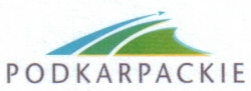 al. Łukasza Cieplińskiego 4, 35-010 Rzeszówtel. 17 850 17 00, fax 17 850 17 01, e-mail: marszalek@podkarpackie.pl, www.podkarpackie.plStan faktyczny przedstawiony przez stronę:„Przedsiębiorca jest importerem z Ukrainy towarów tj. rura karbowana tzw. „peszel” 
i przewody elektryczne (mają zastosowanie w budownictwie). Produkty w postaci rurek karbowanych „peszel” są zbudowane z tworzywa (rura elektroinstalacyjna na kable techniczne). Każdy zwój (50 m) rury jest obudowany folią „strecz” i wprowadzany na terytorium kraju w niezmienionej postaci”Spółka zwróciła się z zapytaniem:Czy posiada wymóg składania sprawozdania i opłat w zakresie wprowadzania produktów w opakowaniu gdy towary transportowane byłyby drogą kołową. 
Z kraju transportowane byłyby palety drewniane do producenta (UK) po zakup towarów, gdzie powracałyby ponownie z powrotem do dystrybutora (PL)?Czy posiada wymóg składania sprawozdania i opłat w zakresie wprowadzania produktów w opakowaniu jeśli towar byłby importowany na palecie drewnianej jednorazowej (lekkiej) i wprowadzany na rynek polski w niezmiennej postaci?Stanowisko przedstawione przez stronę cyt.:„Odnosząc się do wezwania Spółka przedstawiam własne stanowisko w sprawie, że nie podlega opłacie produktowej za importowanie towarów w postaci rura karbowana tzw. „peszel” i przewody elektryczne. Każdy zwój jest obudowany folią „strecz” 
i wprowadzany/odsprzedawany na terytorium kraju niezmienionej postaci. Ponadto jeśli towar byłby importowany na palecie drewnianej jednorazowej (lekkiej) 
i wprowadzany na rynek polski w niezmiennej postaci tzn. sprzedaż w całym pakiecie (towar na palecie) również uważamy, że nie podlegamy obostrzeniom ustawy 
o gospodarce opakowaniami i odpadami opakowaniowymi.”Odnosząc się do przedstawionego we wniosku stanu faktycznego sprawy, uznając stanowisko strony za nieprawidłowe przedstawiam stanowisko 
w kwestii prawidłowego stosowania przepisów ustawy z dnia 13 czerwca 
2013 r. o gospodarce opakowaniami i odpadami opakowaniowymi 
(Dz. U. z 2020 r., poz. 797 z późn. zm.):Ad. 1 Zgodnie z art. 8 pkt 24 ustawy z dnia 13 czerwca 2013 r. o gospodarce opakowaniami i odpadami opakowaniowymi (Dz. U. z 2020 r. , poz. 1114 z późn. zm.) „jako wprowadzanie do obrotu rozumie się odpłatne albo nieodpłatne udostępnienie opakowań lub produktów w opakowaniach po raz pierwszy na terytorium kraju 
w celu używania lub dystrybucji; za wprowadzenie do obrotu uważa się także:a) import opakowań,b) import produktów w opakowaniach,c) wewnątrzwspólnotowe nabycie opakowań,d) wewnątrzwspólnotowe nabycie produktów w opakowaniach- dokonywane na potrzeby wykonywanej działalności gospodarczej.”Mając na uwadze przedstawiony powyżej stan faktyczny jaki nastąpi należy rozpatrzeć kilka kwestii:- jeśli za granicę wywożone będą nowe opakowania (nowe palety wielokrotnego użytku lub palety jednorazowe), które wrócą w tym samym roku kalendarzowym na rynek krajowy wraz z towarem to w takim przypadku następuje wprowadzenie na rynek krajowy produktów w opakowaniu. Wprowadzonym opakowaniem będzie tutaj paleta jak i wszystkie opakowania produktów umieszczone na tej palecie,- jeśli wywożone będą używane palety wielokrotnego użytku, które wracają w tym samym roku kalendarzowym na rynek krajowy wraz z towarem. W takim przypadku następuje wprowadzenie na rynek krajowy produktów w opakowaniu. Wprowadzonym opakowaniem będą wszystkie opakowania produktów umieszczone na tej palecie. Natomiast paleta używana wielokrotnego użytku już wcześniej była wprowadzona na rynek krajowy stąd też nie mają do niej zastosowania kolejny raz obowiązki wprowadzającego produkty w opakowaniu,-  jeśli opakowania (palety drewniane) zostały wywiezione poza granicę i nie wróciły do kraju w tym samym roku kalendarzowym należy sporządzić sprawozdanie o masie wywiezionych poza granicę kraju opakowań.Mając powyższe na uwadze tut. Organ stwierdza, że w opisanym stanie przyszłym 
w dwóch pierwszych przypadkach TECH MAG Sp. z o.o. w Przemyślu, ul. Wybrzeże Ojca Świętego Jana Pawła II 20, 37-700 Przemyśl jest podmiotem, który jako pierwszy wprowadza na rynek krajowy produkty w opakowaniach oraz na którym spoczywają obowiązki wprowadzającego produkty w opakowaniach, w tym obowiązek rozliczania i wpłacania opłaty produktowej.Ad. 2 Zgodnie z art. 17 ust. 1 ustawy o opakowaniach, „wprowadzający produkty w opakowaniach jest obowiązany zapewnić odzysk, w tym recykling odpadów opakowaniowych takiego samego rodzaju jak odpady opakowaniowe powstałe z tego samego rodzaju opakowań jak opakowania, w których wprowadził produkty.” 
Art. 34 ust. 2 ww. ustawy, stanowi, że wprowadzający produkty w opakowaniach którzy nie wykonali obowiązku określonego w art. 17 ust. 1, są obowiązani wnieść opłatę produktową obliczoną oddzielnie w przypadku nieosiągnięcia wymaganego poziomu:1) recyklingu, w tym recyklingu dla wszystkich opakowań razem;2) odzysku.Zgodnie z definicją zawartą w art. 8 pkt 23 ustawy o opakowaniach przez „wprowadzającego produkty w opakowaniach - rozumie się przedsiębiorcę wykonującego działalność gospodarczą w zakresie wprowadzania do obrotu produktów w opakowaniach, (…)”Z kolei zgodnie z art. 8 pkt 24 ww. ustawy „jako wprowadzanie do obrotu rozumie się odpłatne albo nieodpłatne udostępnienie opakowań lub produktów w opakowaniach po raz pierwszy na terytorium kraju w celu używania lub dystrybucji; za wprowadzenie do obrotu uważa się także:a) import opakowań,b) import produktów w opakowaniach,c) wewnątrzwspólnotowe nabycie opakowań,d) wewnątrzwspólnotowe nabycie produktów w opakowaniach- dokonywane na potrzeby wykonywanej działalności gospodarczej.”Mając powyższe na uwadze tut. Organ stwierdza, że w opisanym stanie przyszłym TECH MAG Sp. z o.o. w Przemyślu, ul. Wybrzeże Ojca Świętego Jana Pawła II 20, 37-700 Przemyśl jest podmiotem, który jako pierwszy wprowadza na rynek krajowy produkty w opakowaniach oraz na którym spoczywają obowiązki wprowadzającego produkty w opakowaniach, w tym obowiązek rozliczania i wpłacania opłaty produktowej.Z uwagi na powyższe orzeczono jak w sentencji. Powyższa interpretacja przepisów dotyczy przedstawionego przez Wnioskodawcę 
i przytoczonego w treści decyzji stanu faktycznego i jest zgodna ze stanem prawnym obowiązującym w dniu wydania niniejszej interpretacji. Interpretacja zawarta 
w powyższej decyzji dotyczy wyłącznie tej indywidualnej sprawy.POUCZENIEOd decyzji służy Stronie prawo wniesienia odwołania do Samorządowego Kolegium Odwoławczego w Rzeszowie, ul. Miedziana 4a, 35-102 Rzeszów, za pośrednictwem Marszałka Województwa Podkarpackiego w terminie 14 dni od dnia jej doręczenia. 
Z dniem doręczenia organowi administracji publicznej oświadczenia o zrzeczeniu się prawa do wniesienia odwołania przez ostatnią ze stron postępowania, decyzja staje się ostateczna i prawomocna.